财院第六周无线、有线网络测试报告无线网络测试截图结果如下：明德楼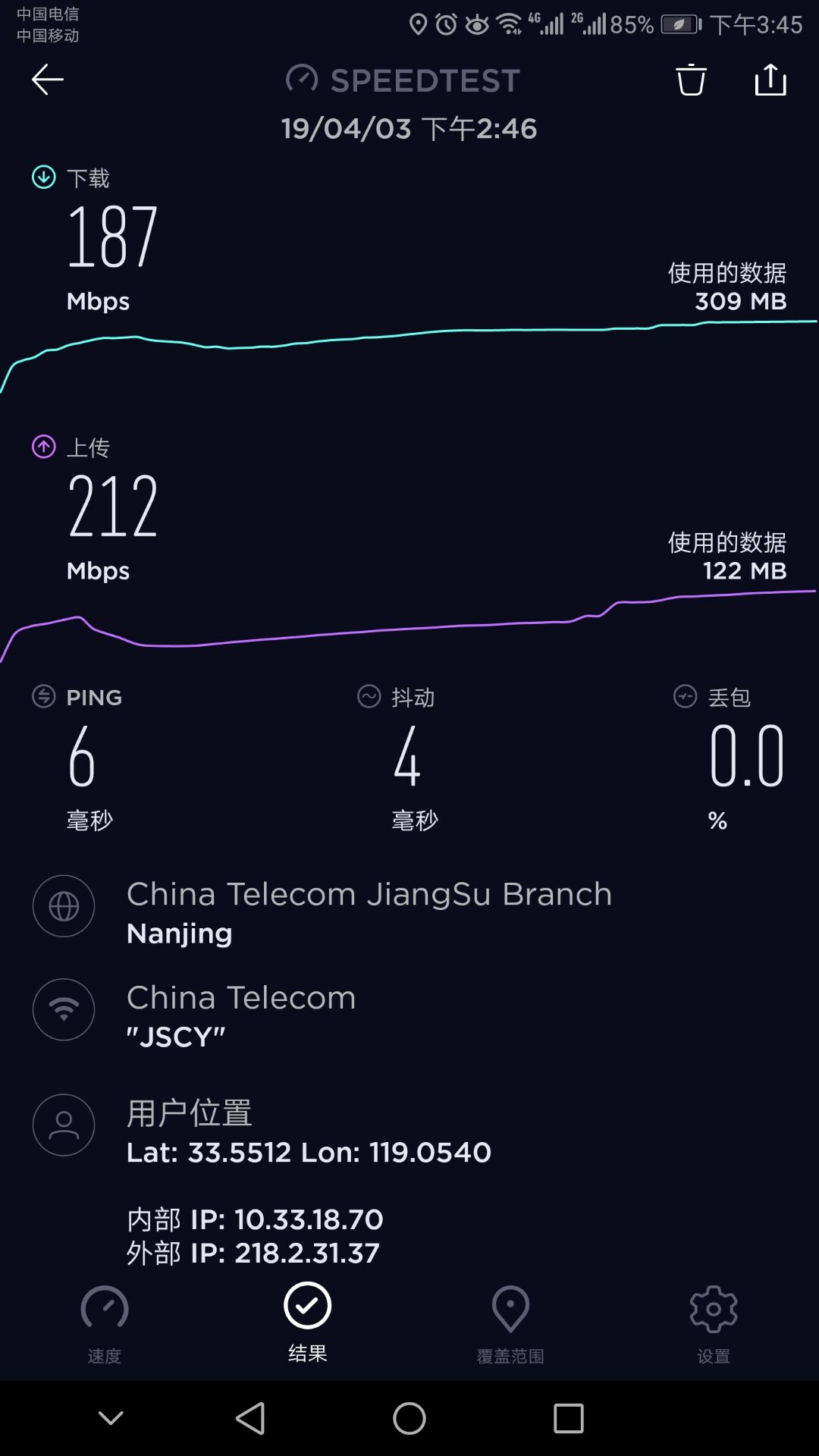 S1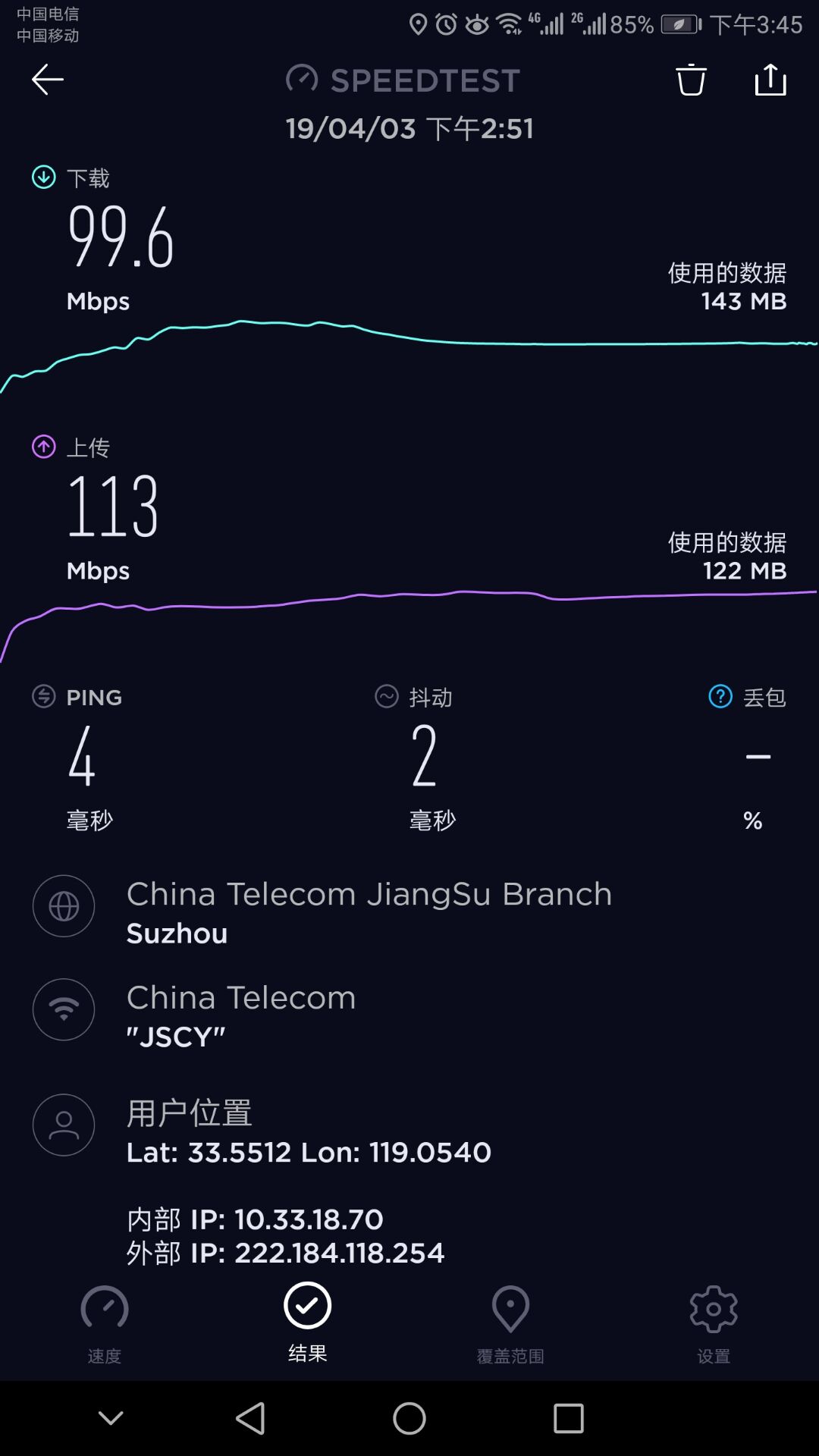 S2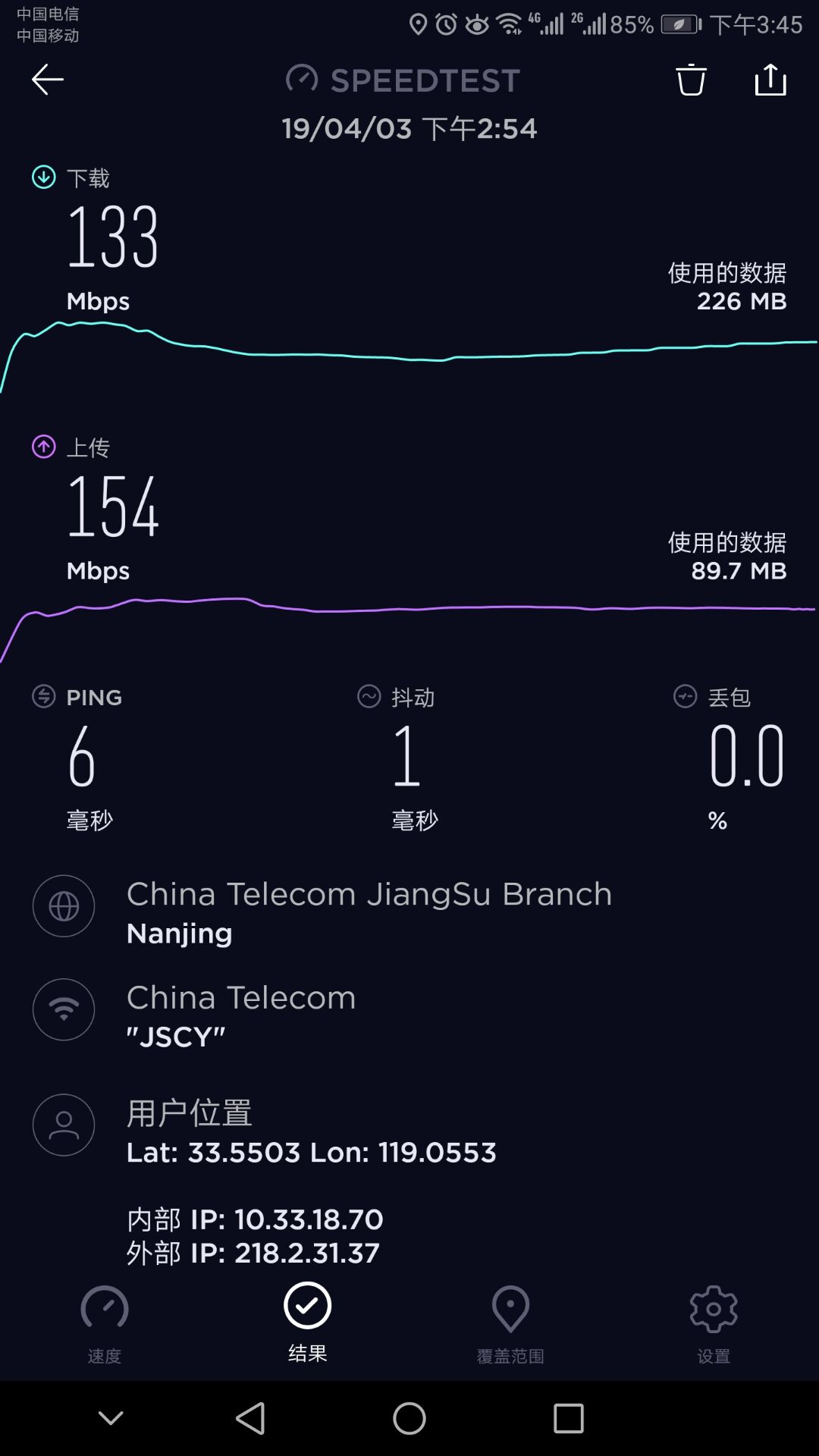 S3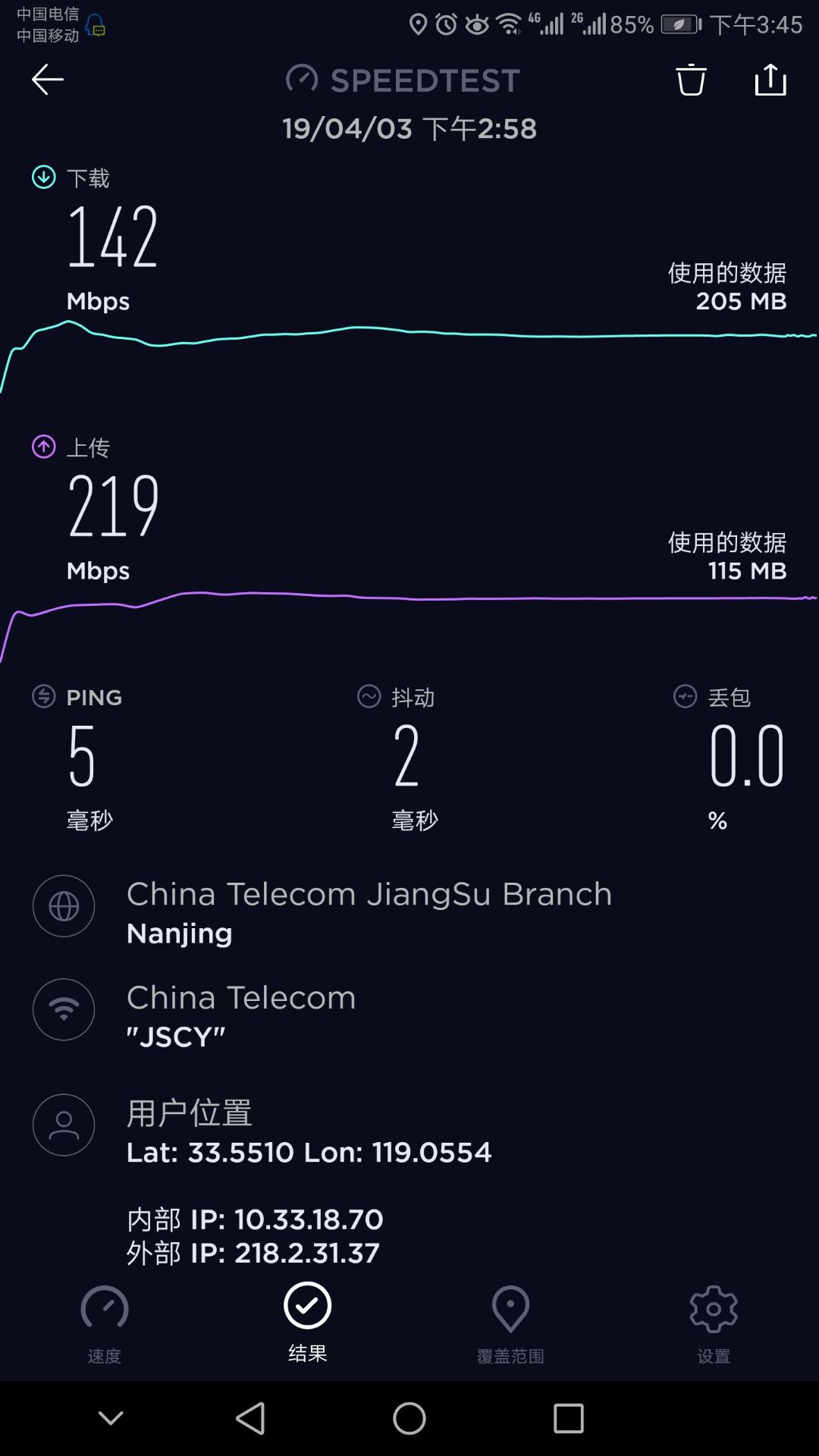 S4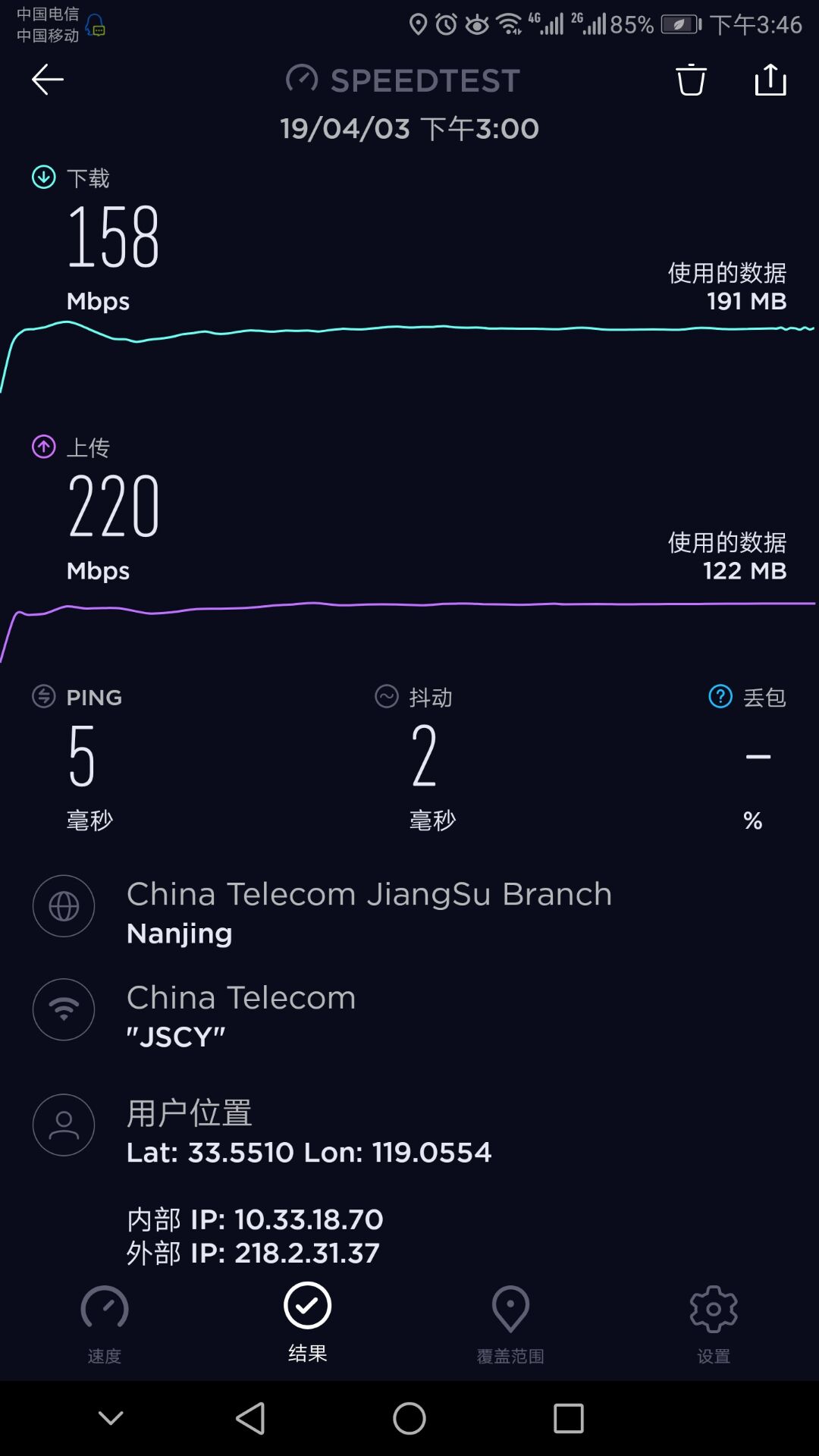 S5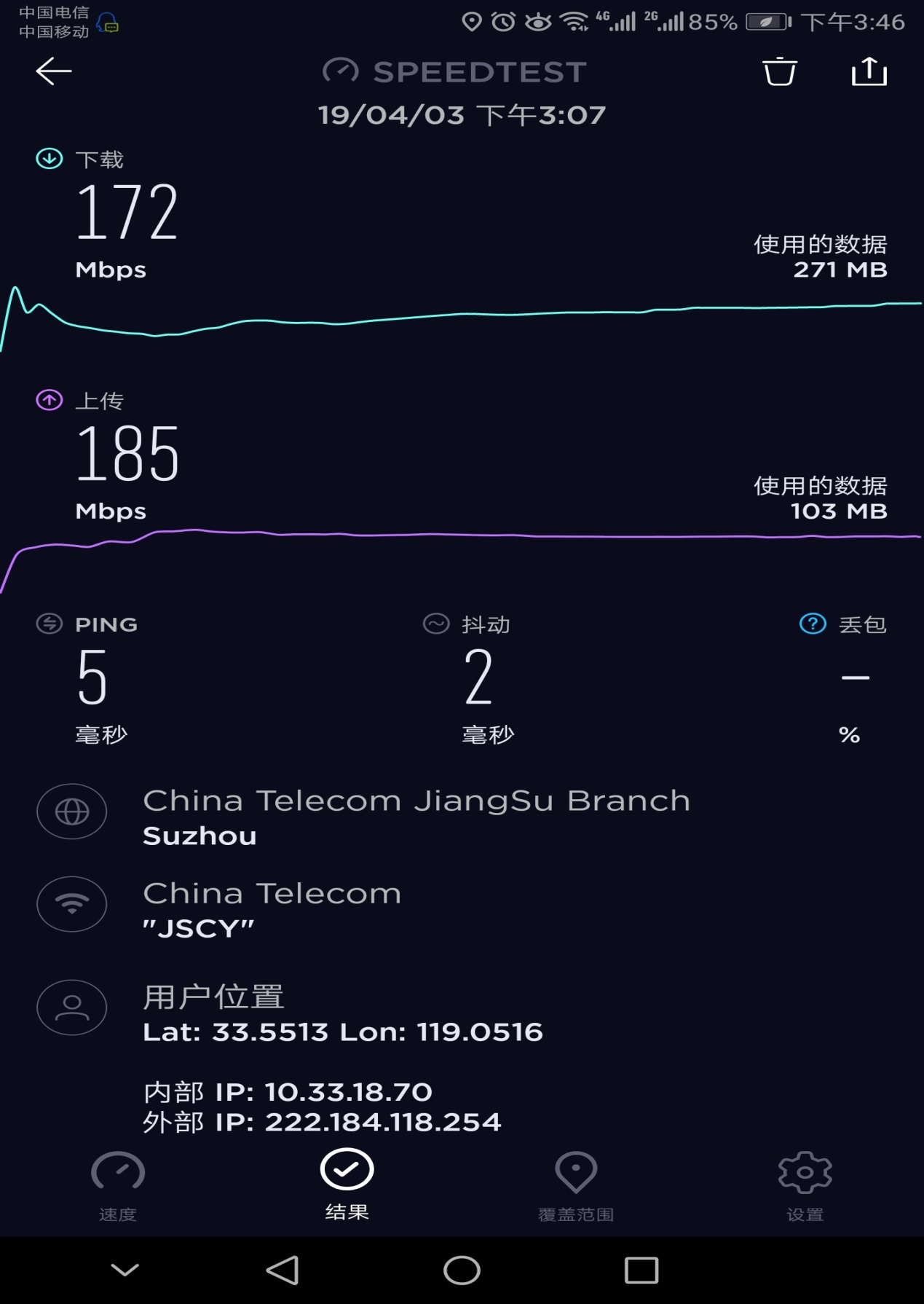 JA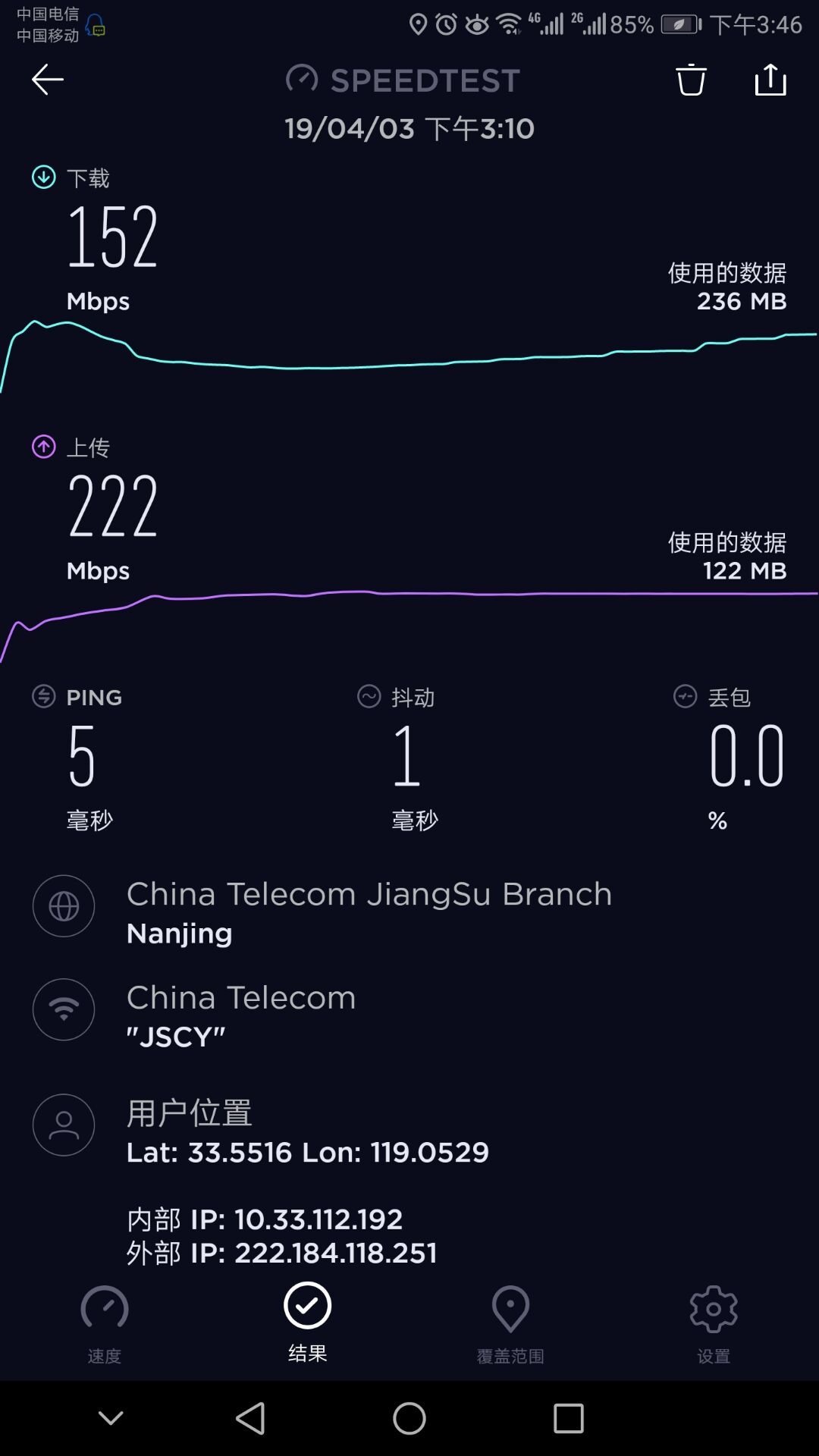 JB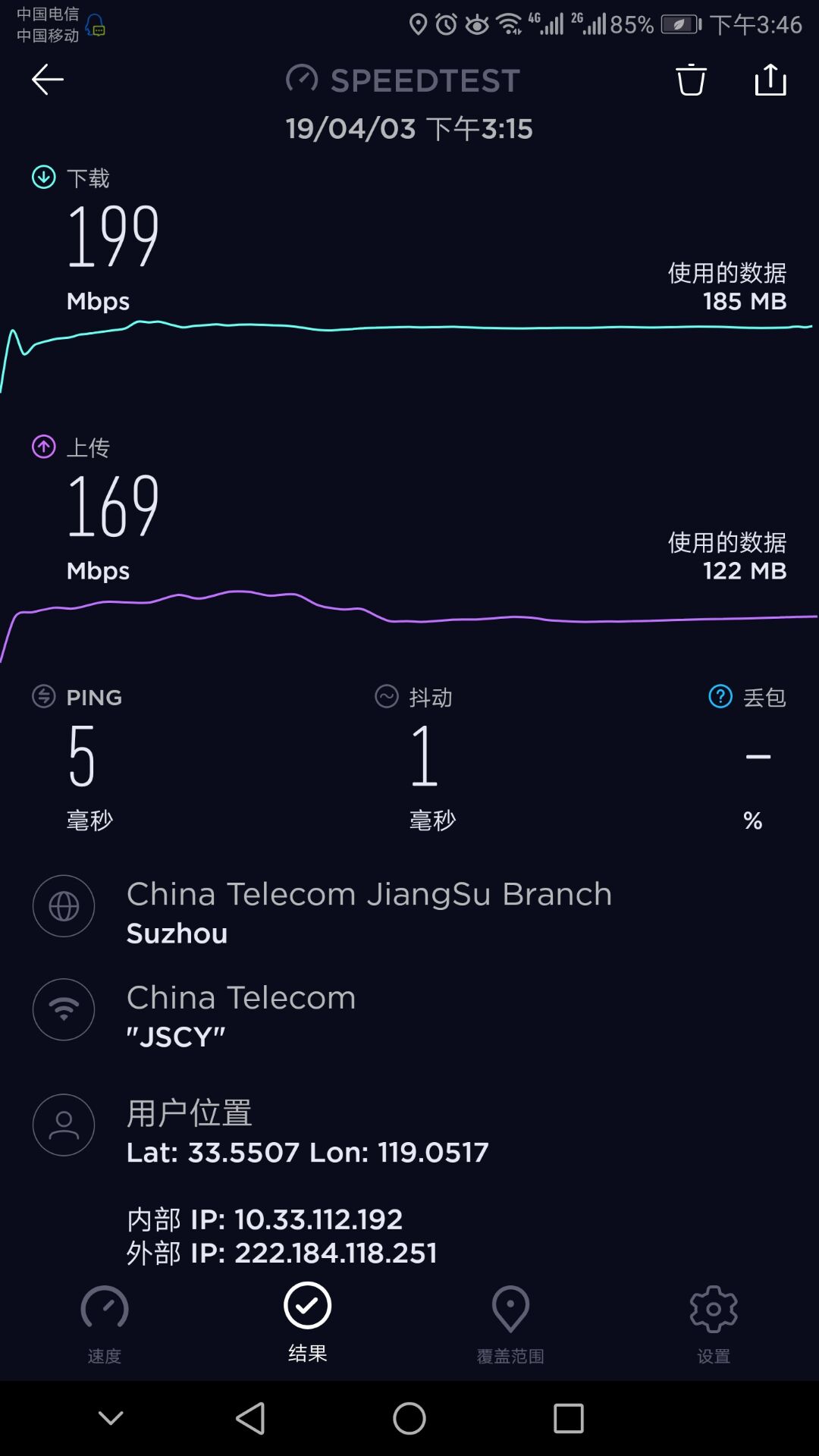 JC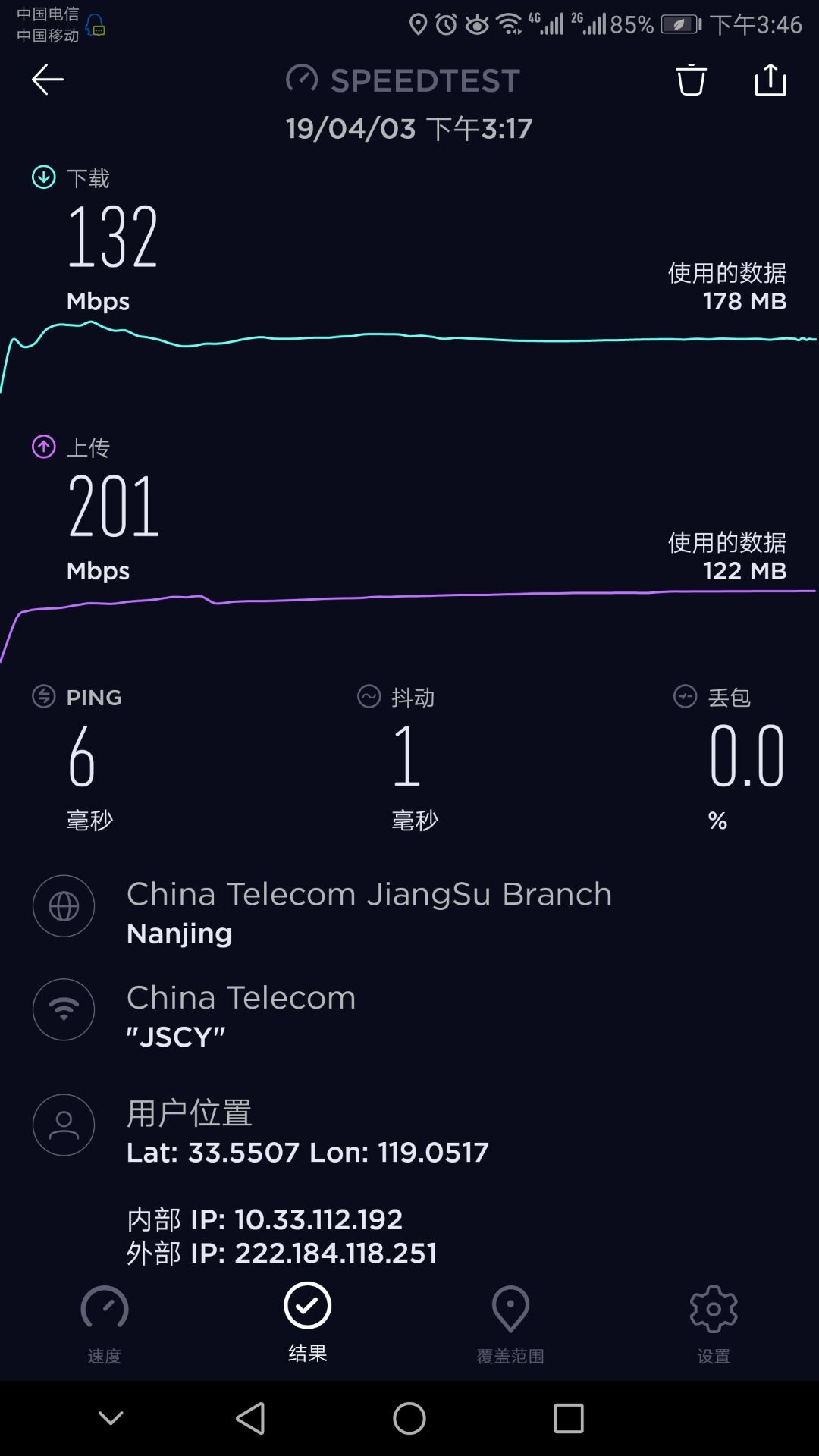 JD有线网络校园网防火墙物理接口运行正常，流量正常。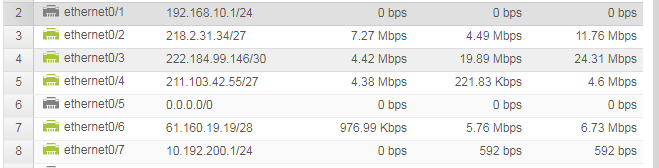 校园网防火墙威胁动作全为丢弃，保障安全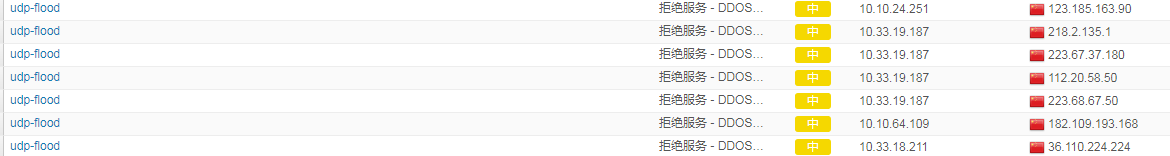 V6防火墙运行状态正常。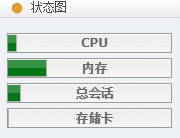 V6防火墙安全策略无异常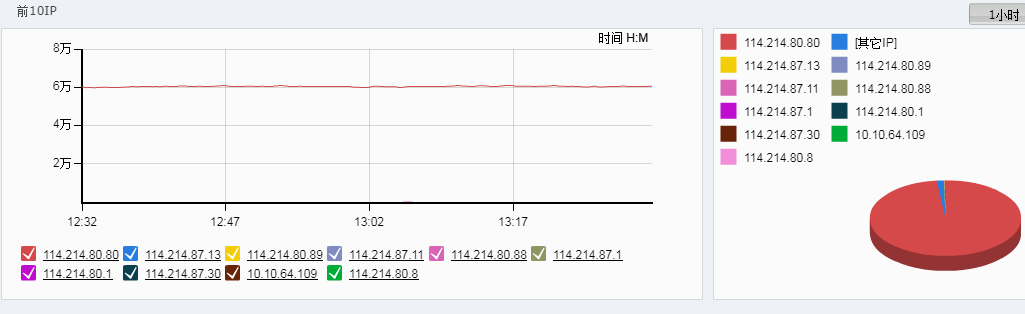 